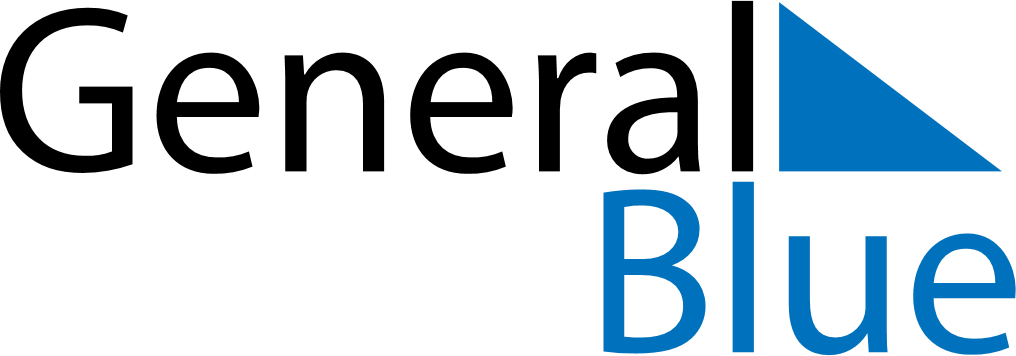 November 2019November 2019November 2019November 2019AlbaniaAlbaniaAlbaniaMondayTuesdayWednesdayThursdayFridaySaturdaySaturdaySunday122345678991011121314151616171819202122232324Alphabet Day25262728293030Independence DayLiberation Day